INSTRUMENTO DE COLETA DE DADOS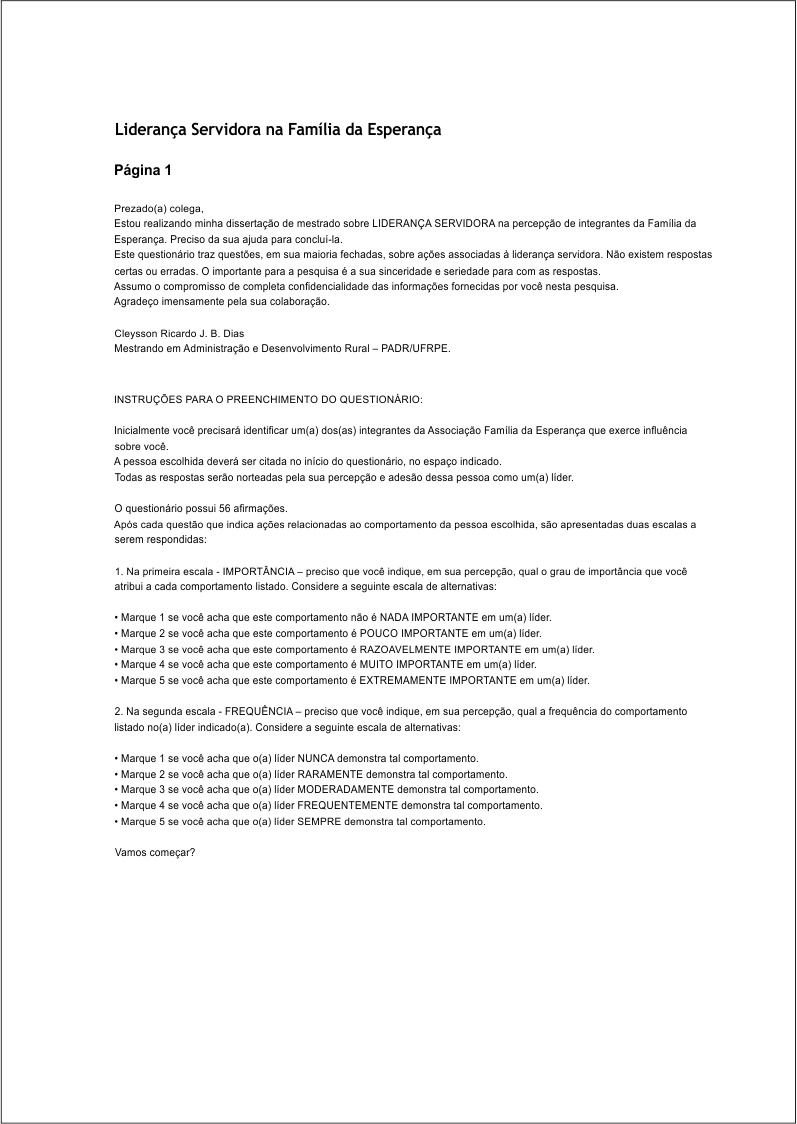 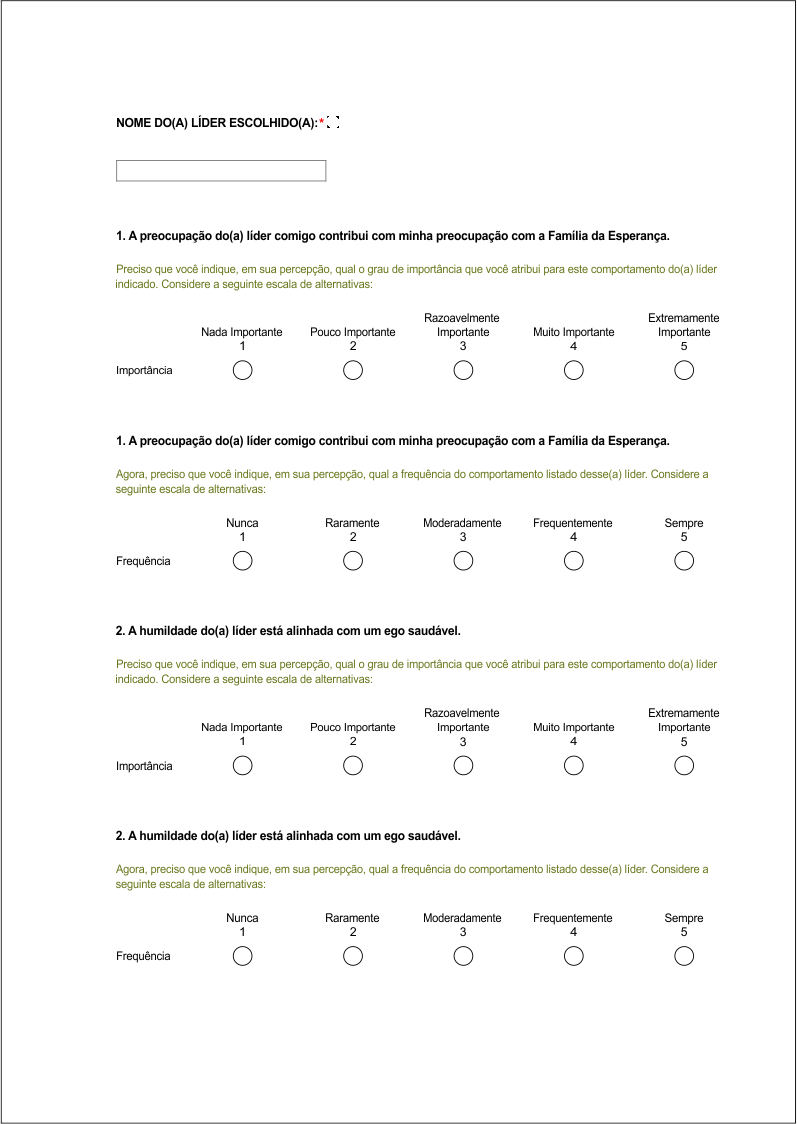 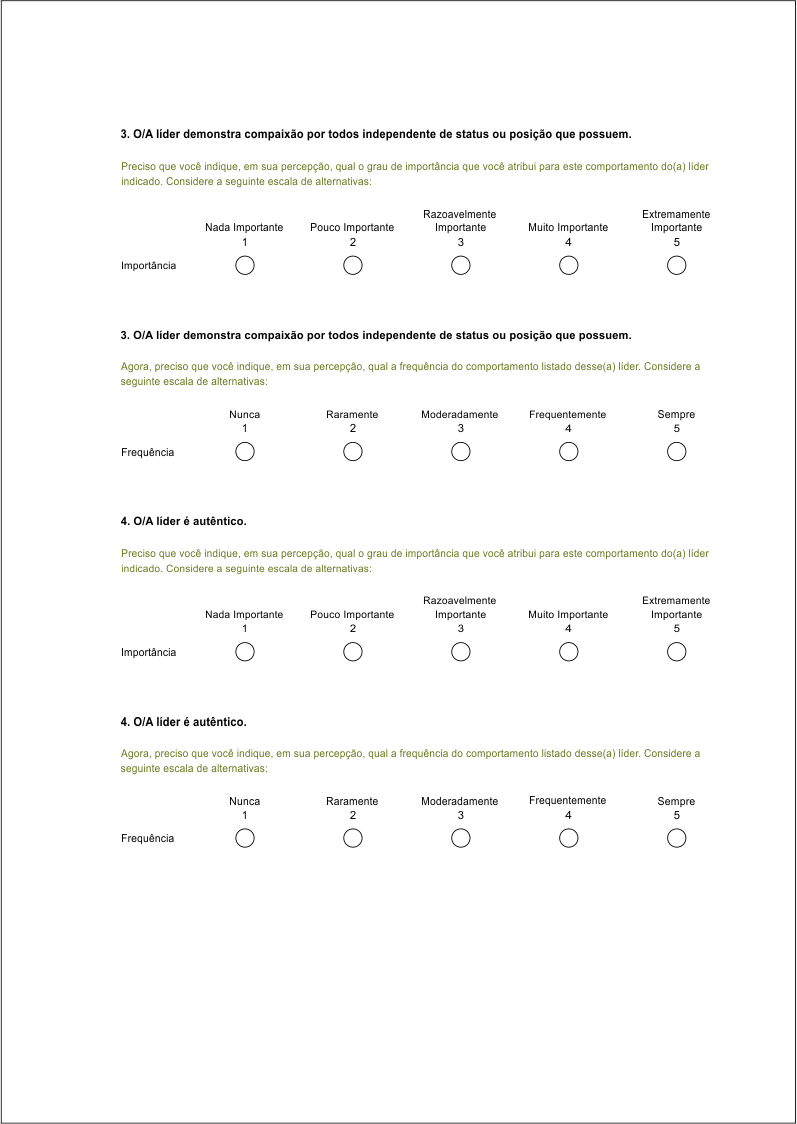 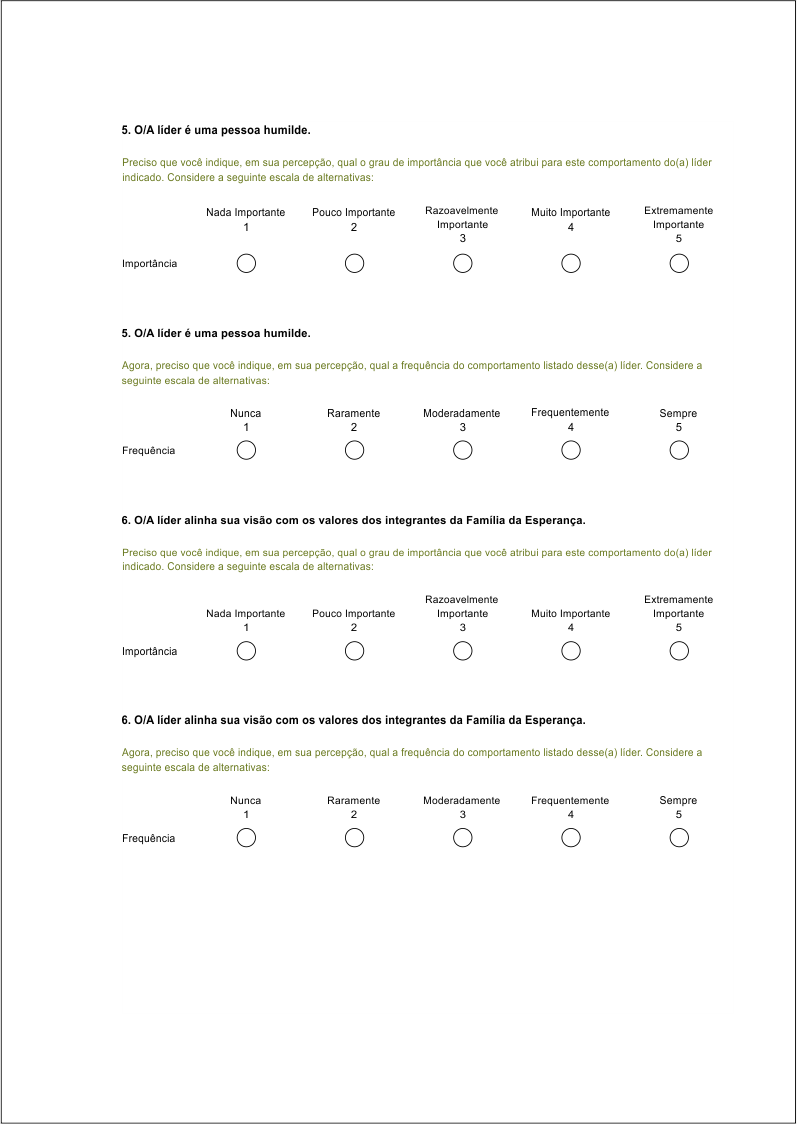 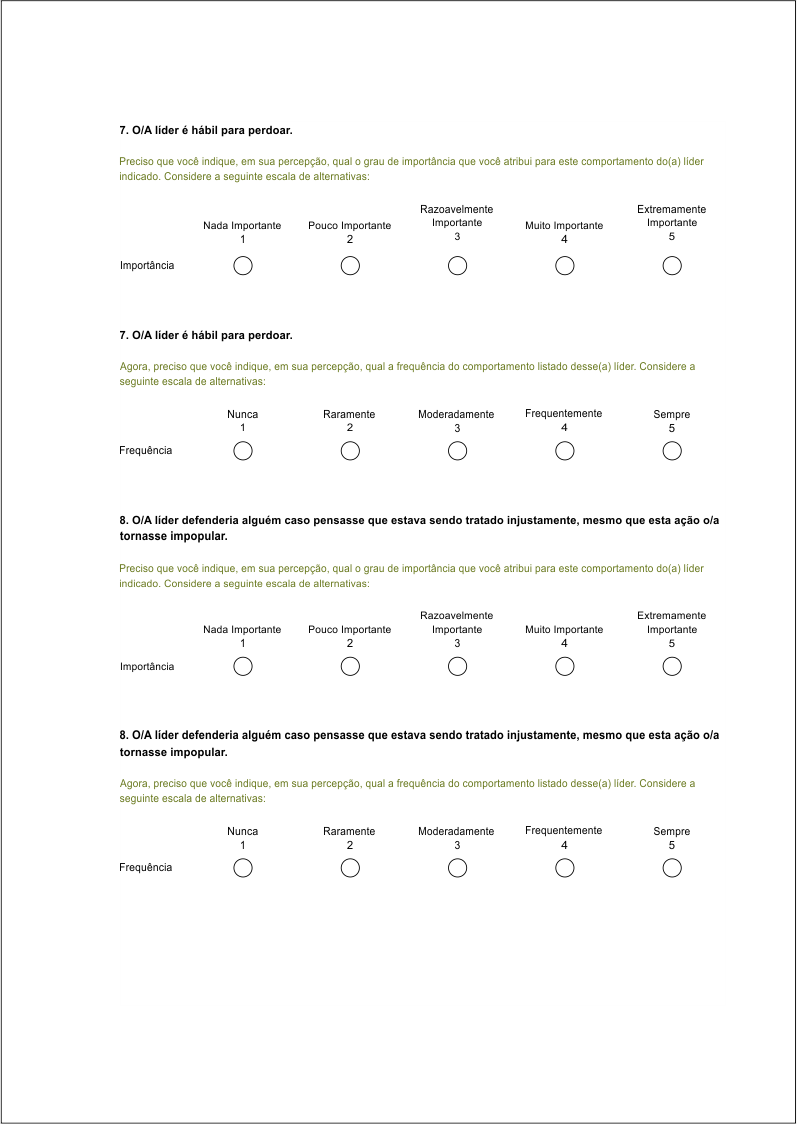 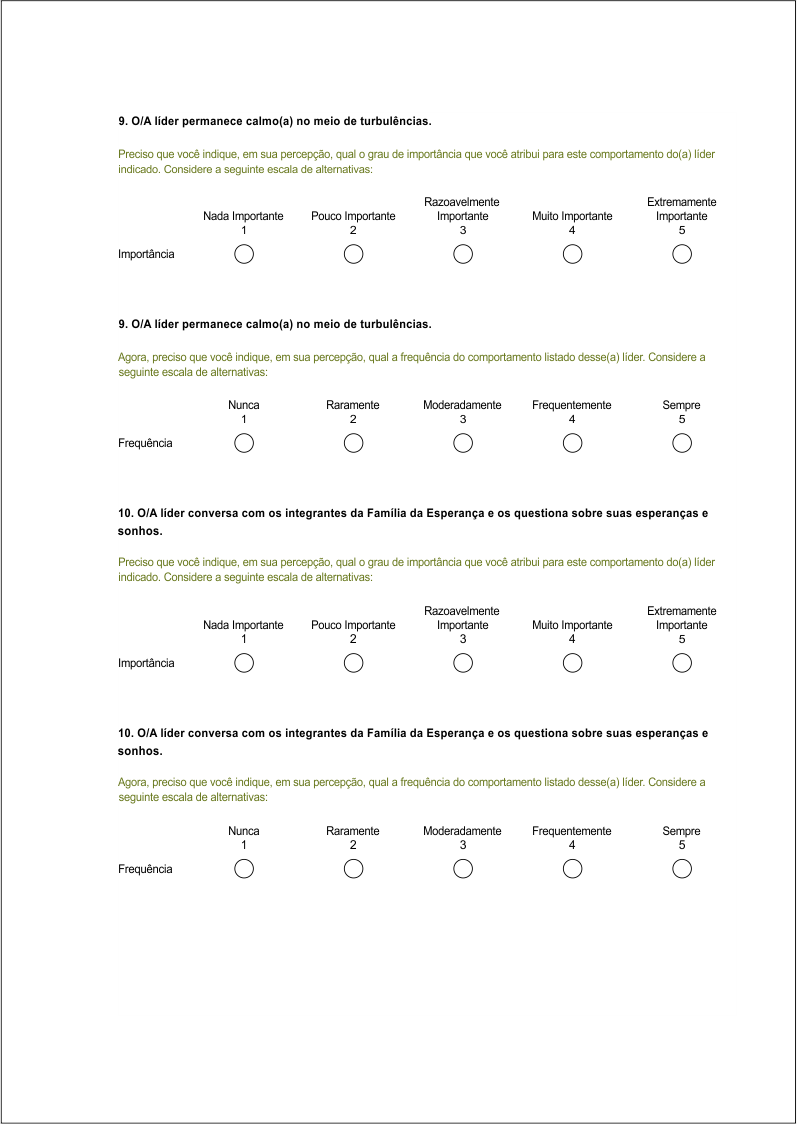 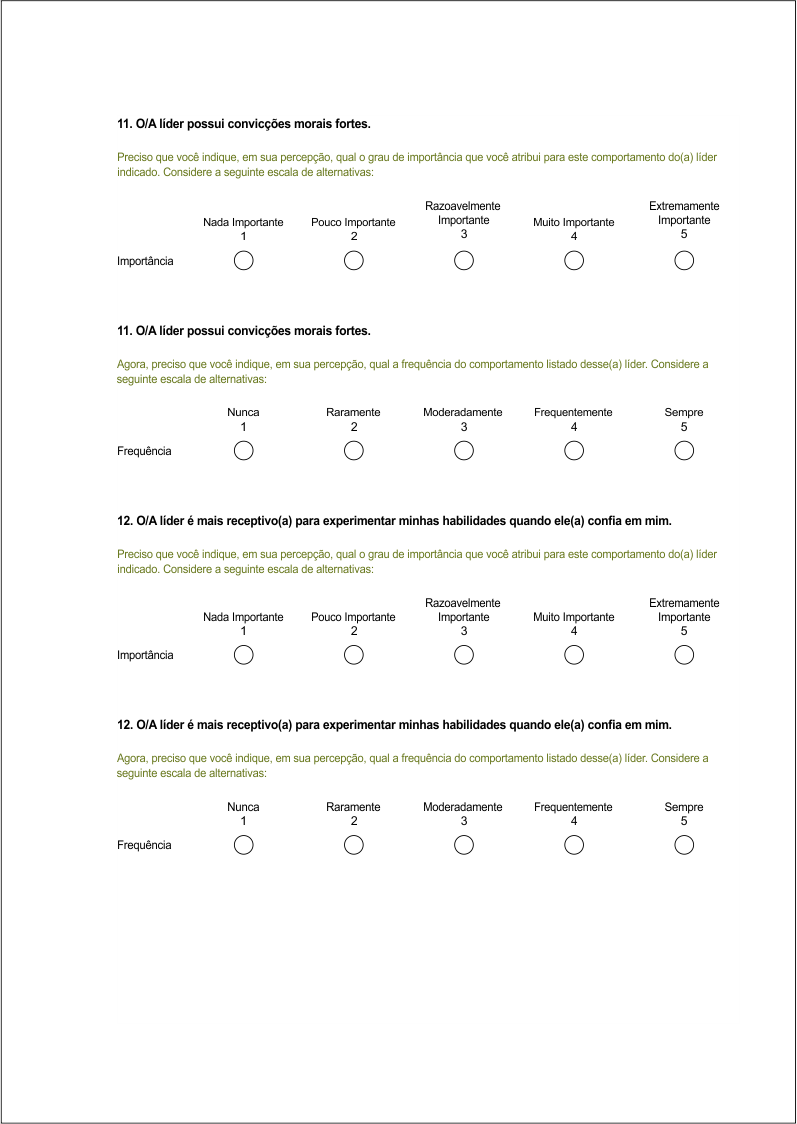 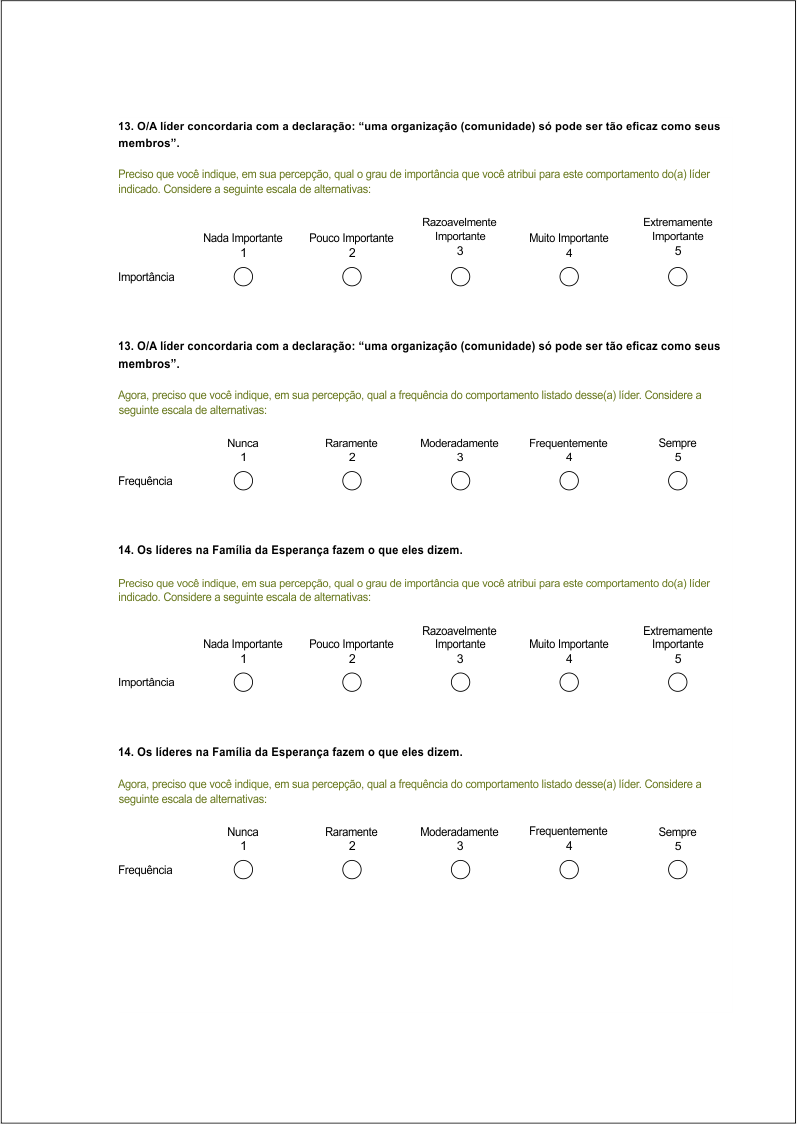 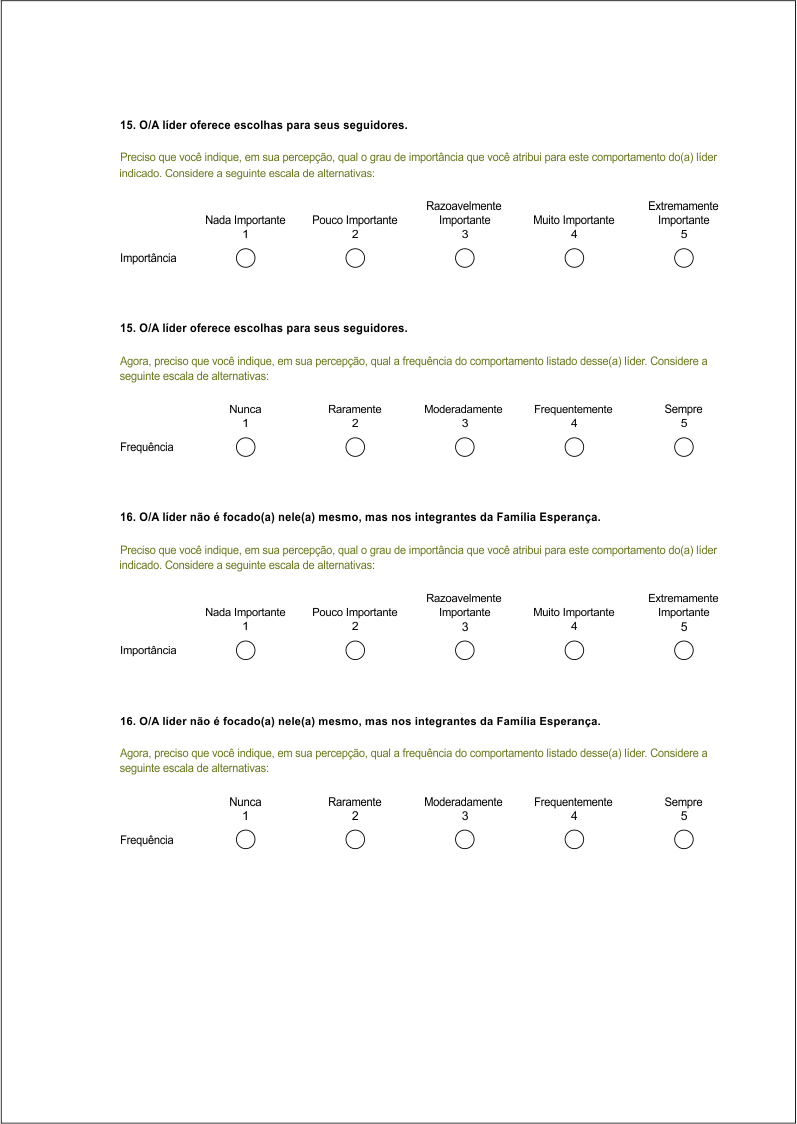 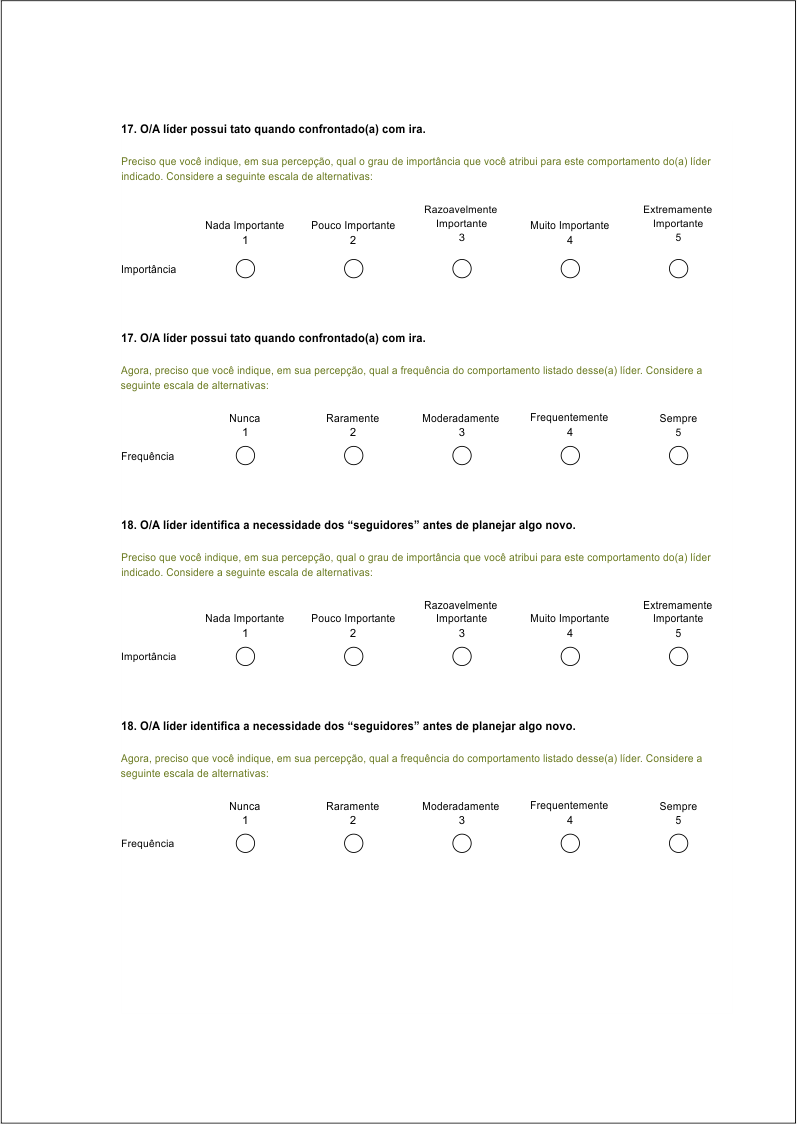 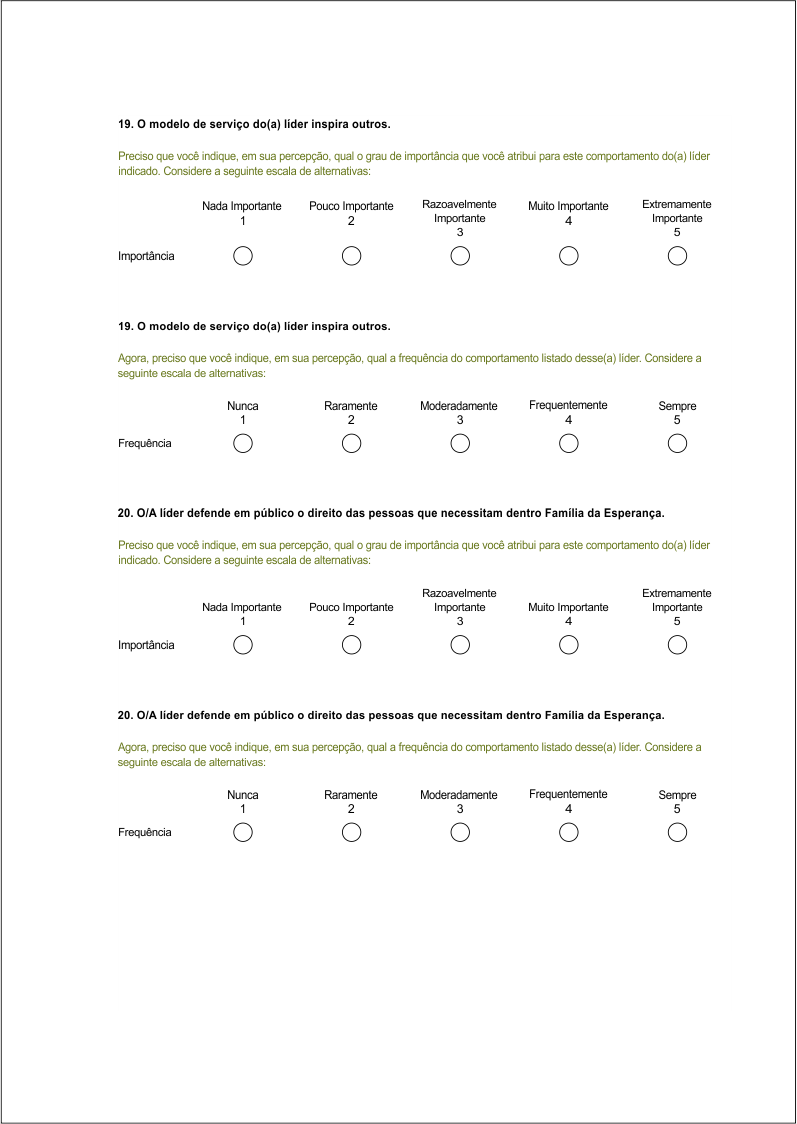 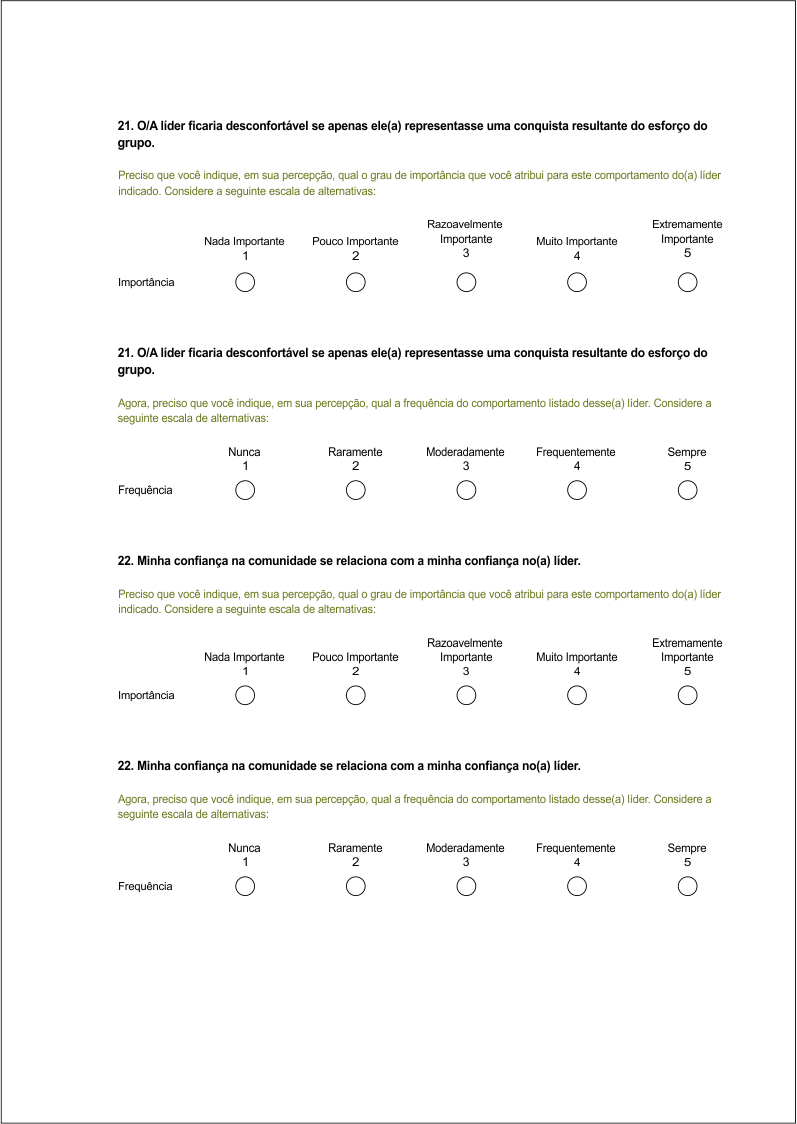 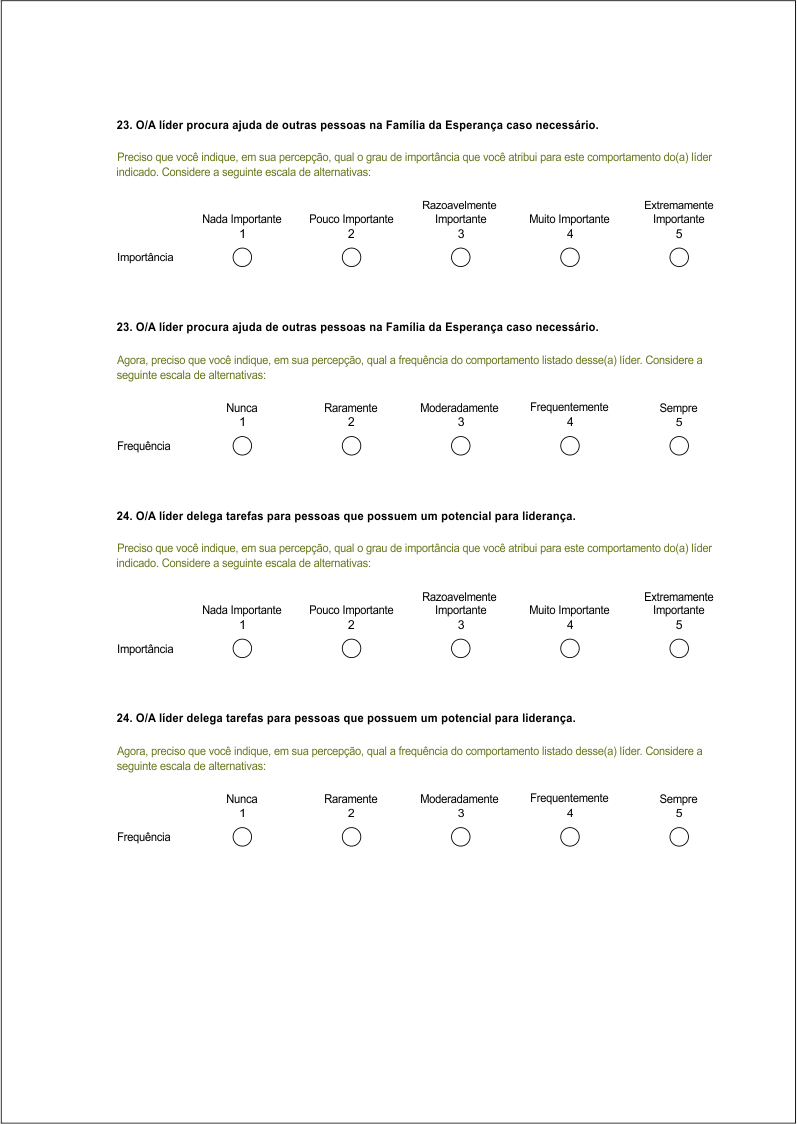 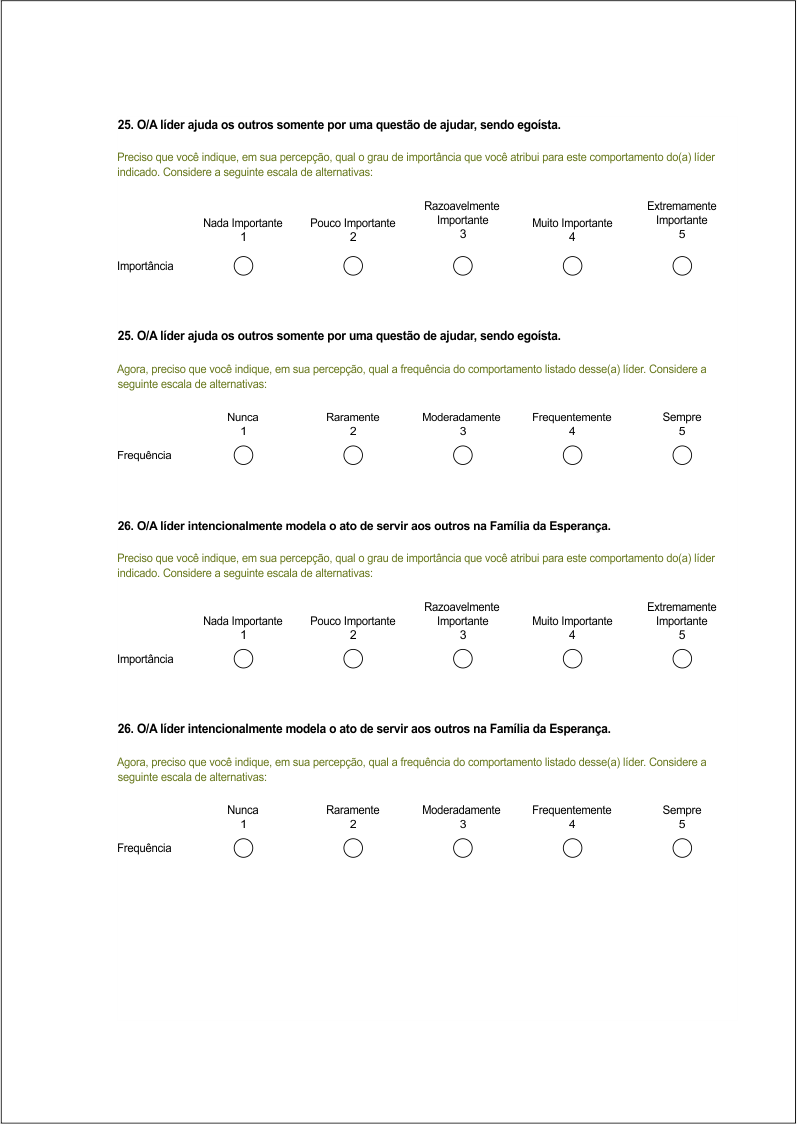 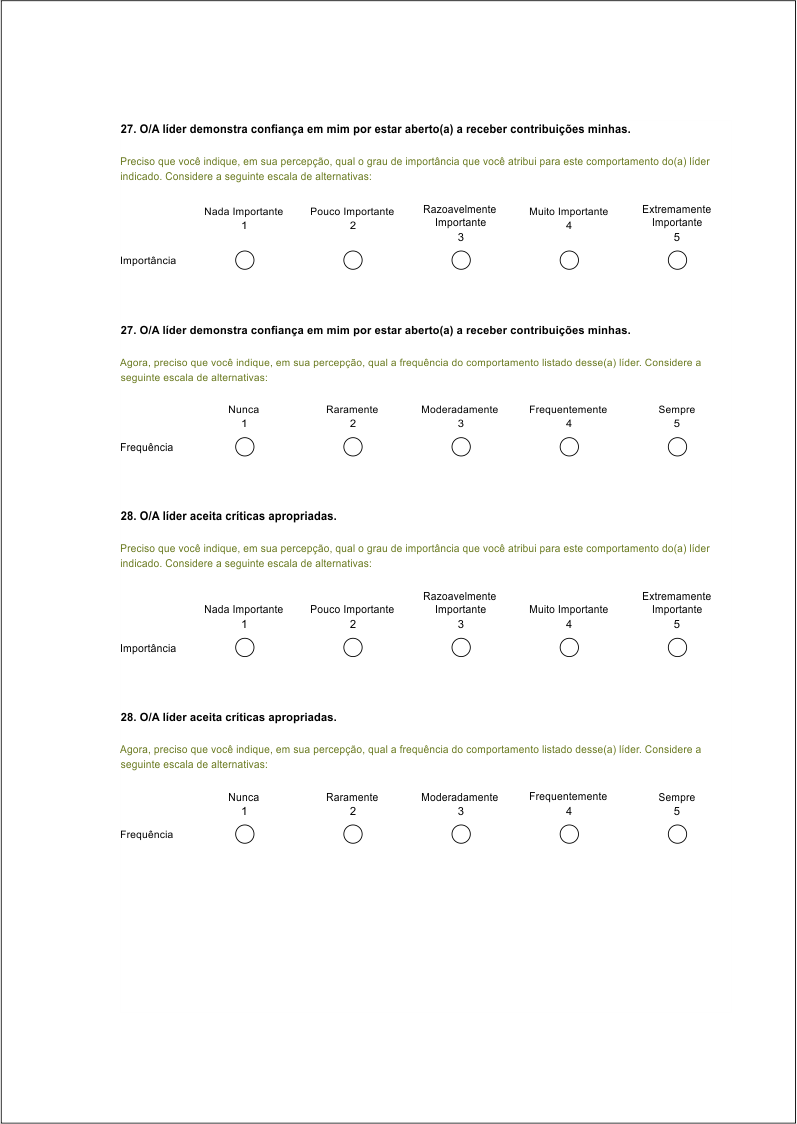 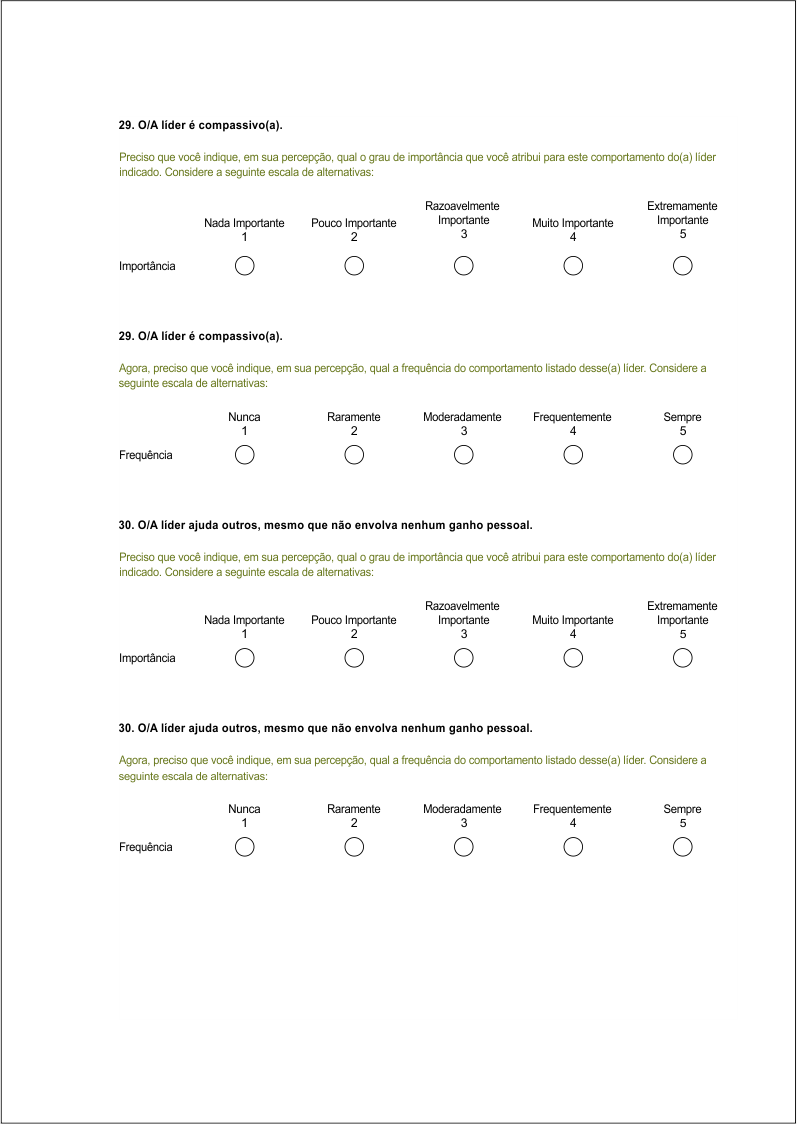 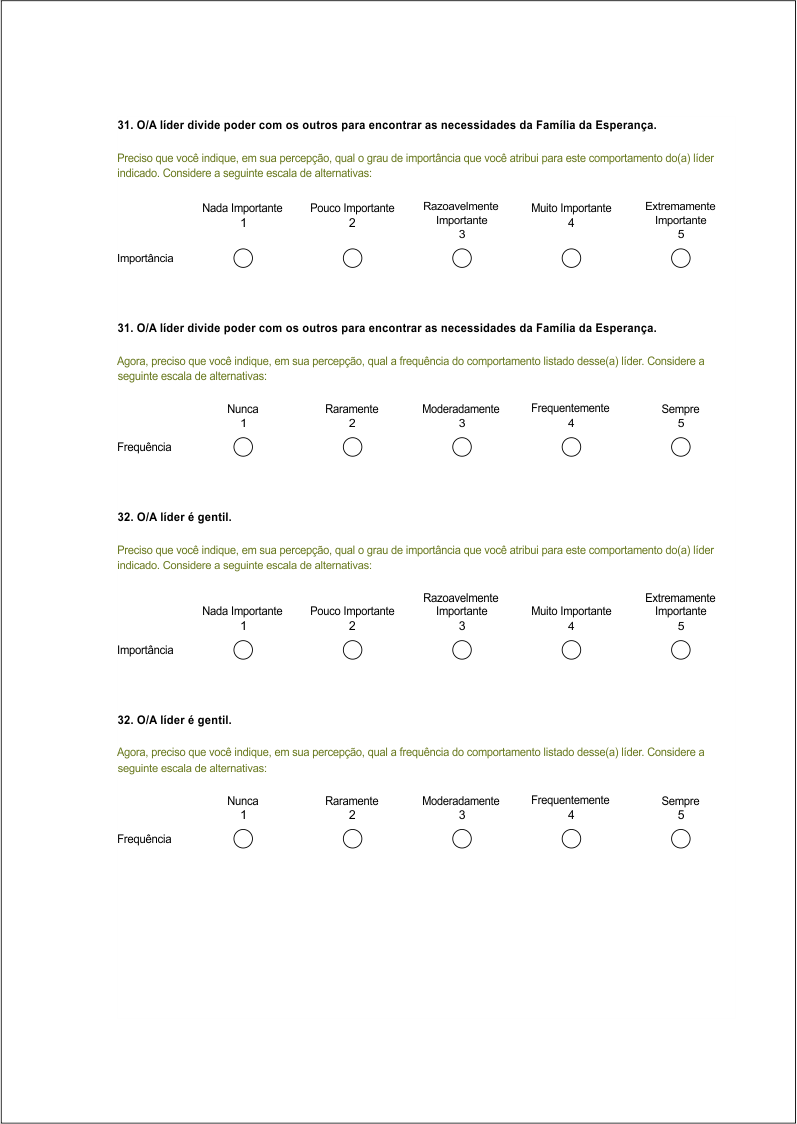 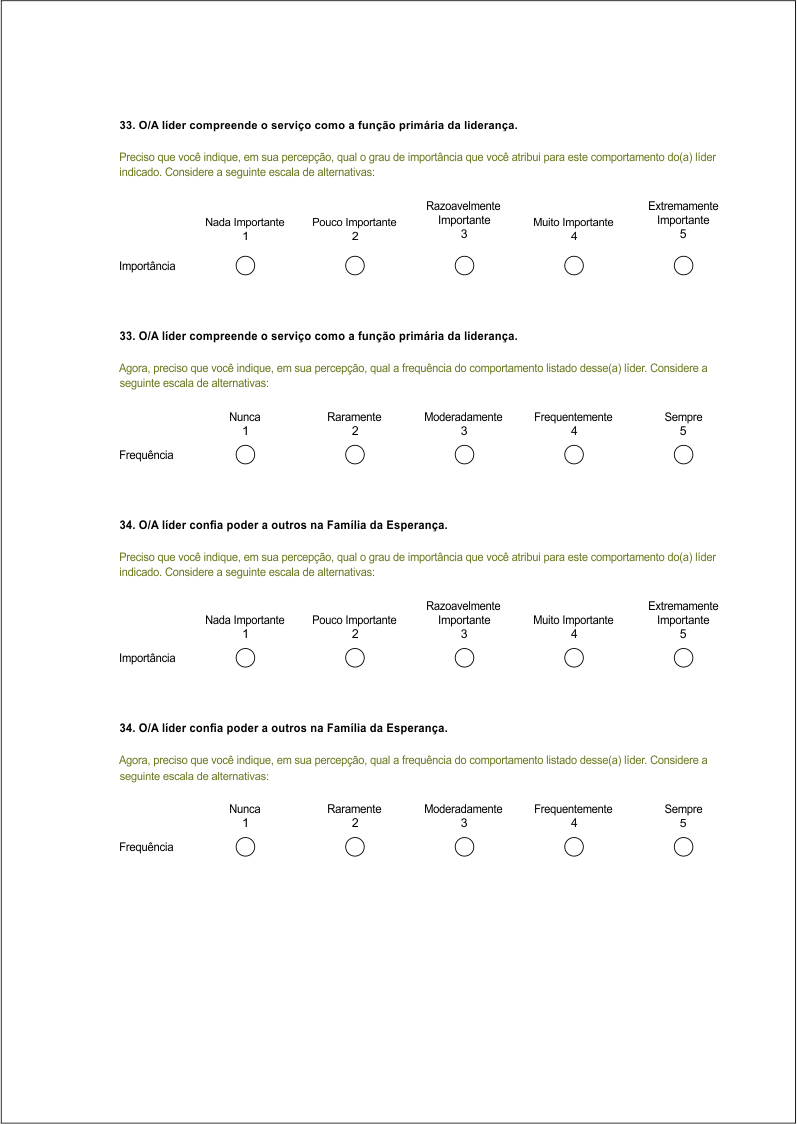 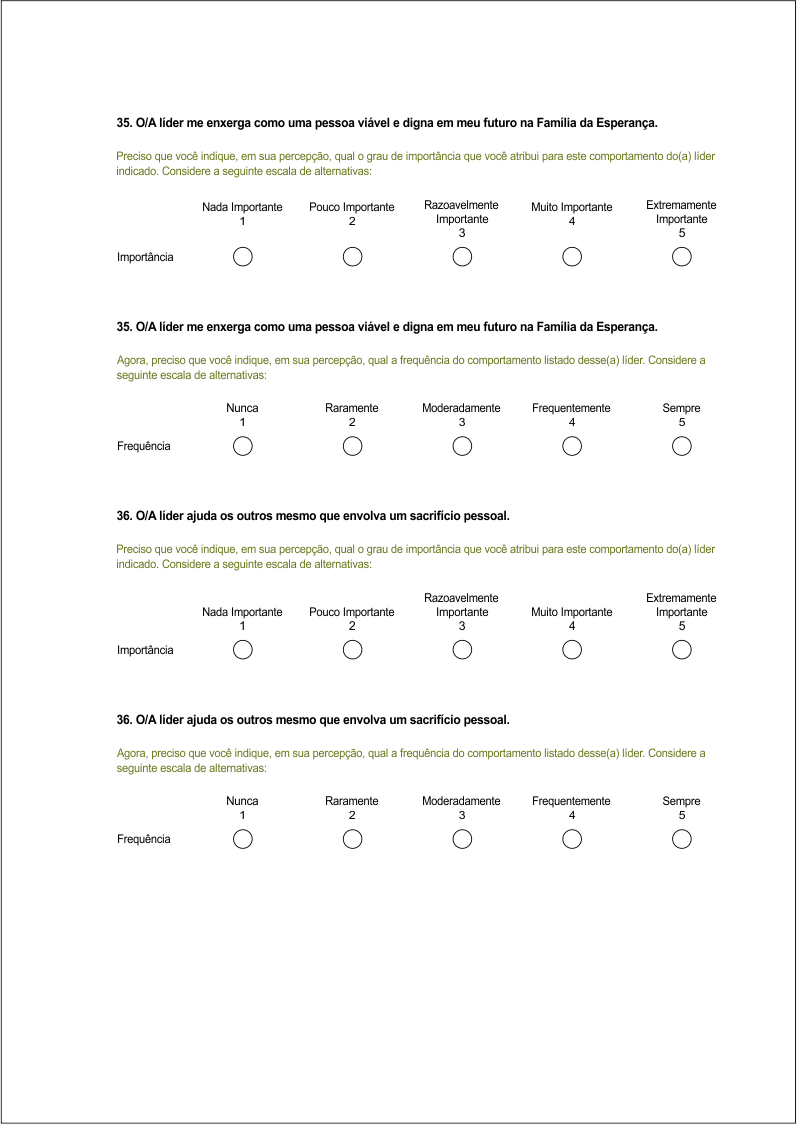 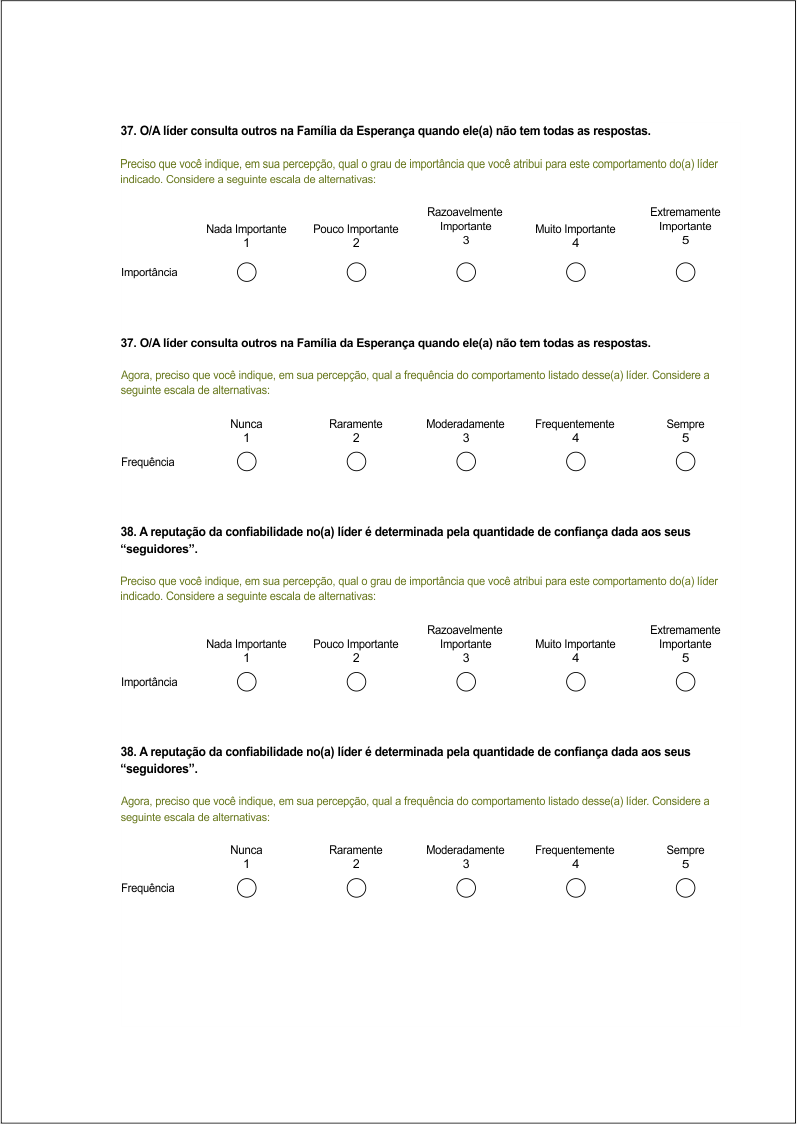 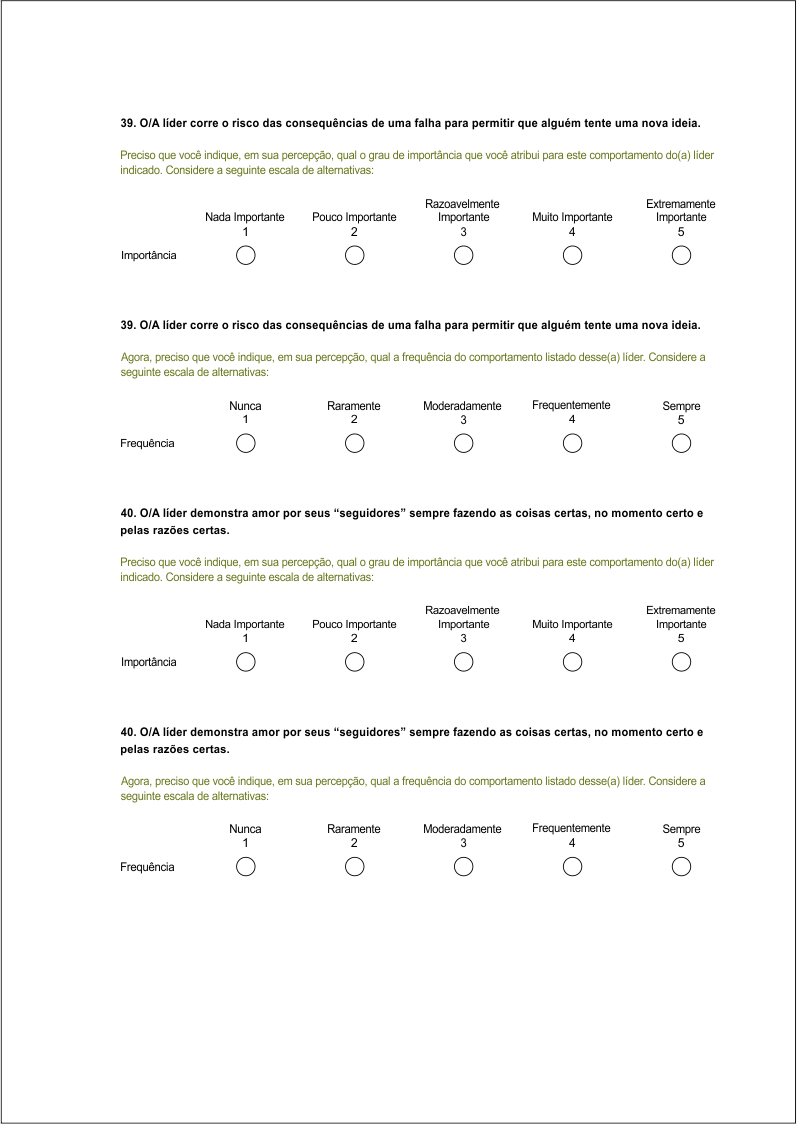 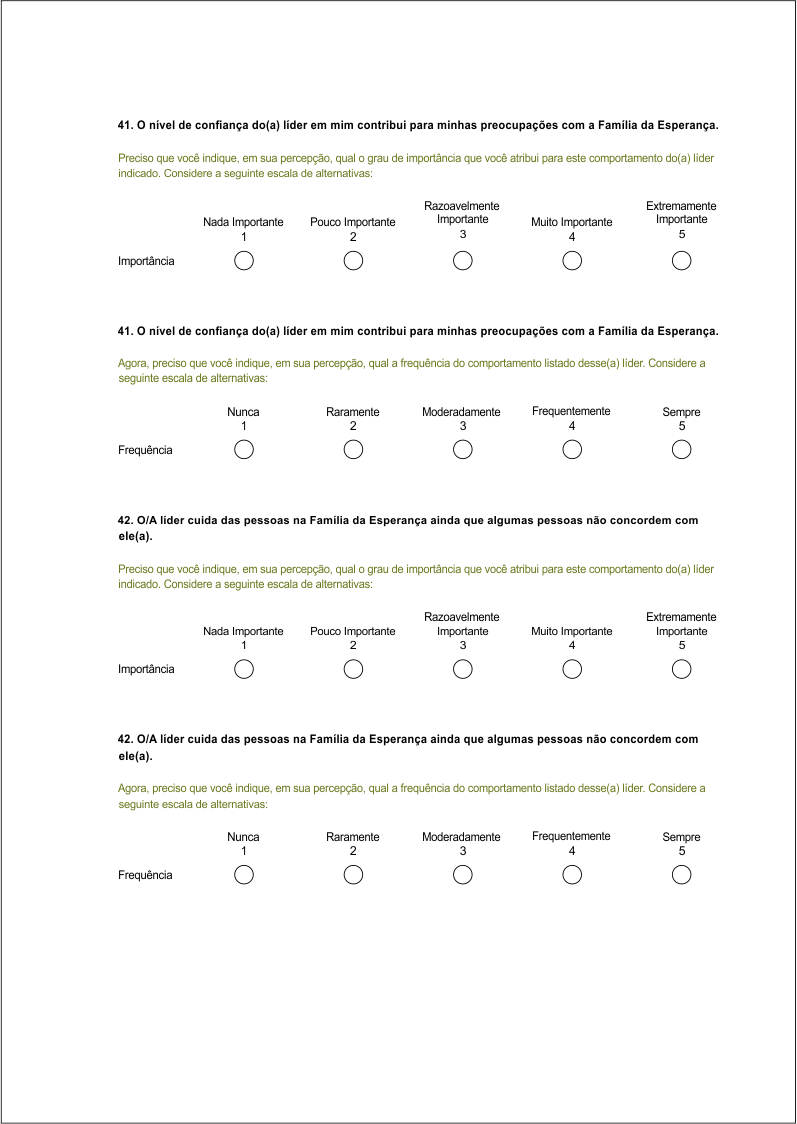 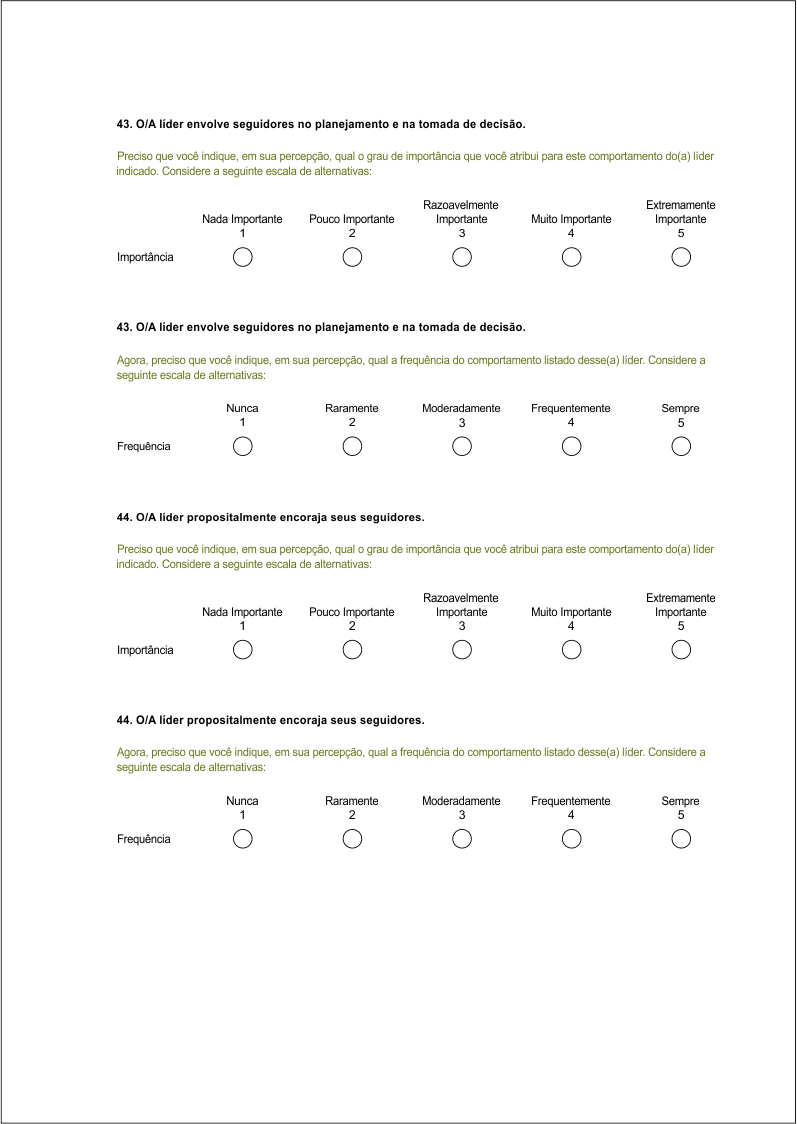 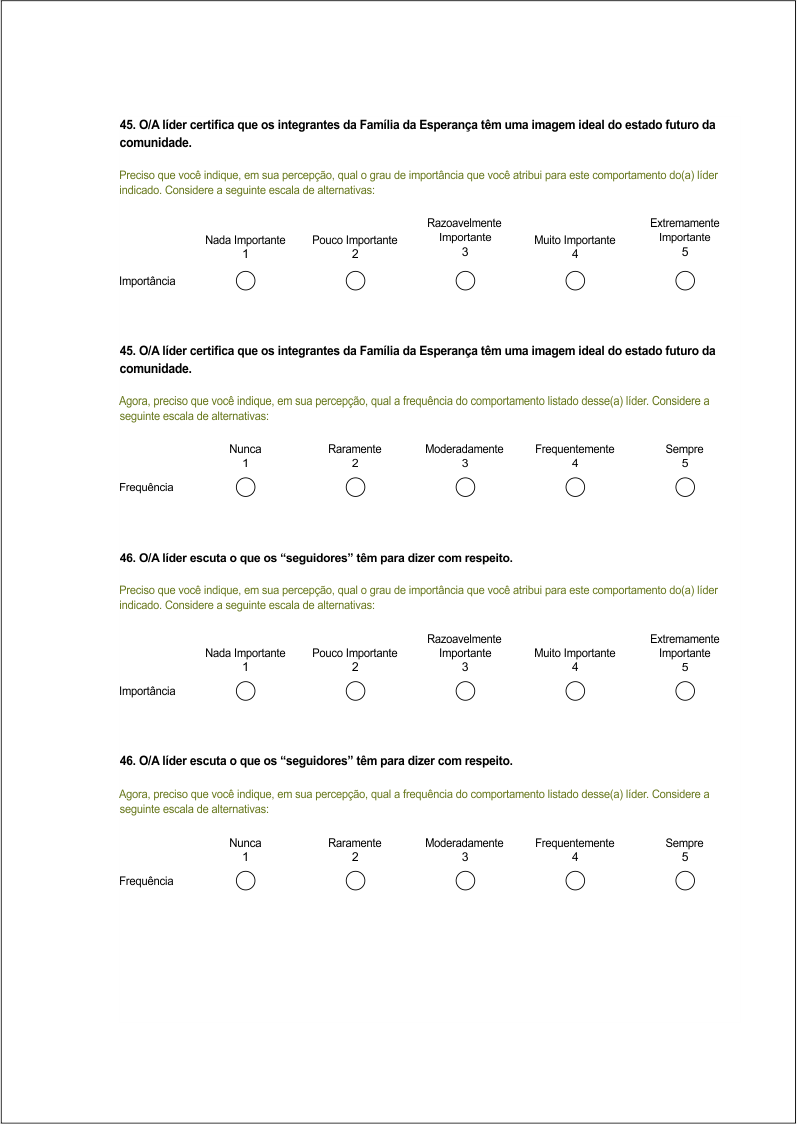 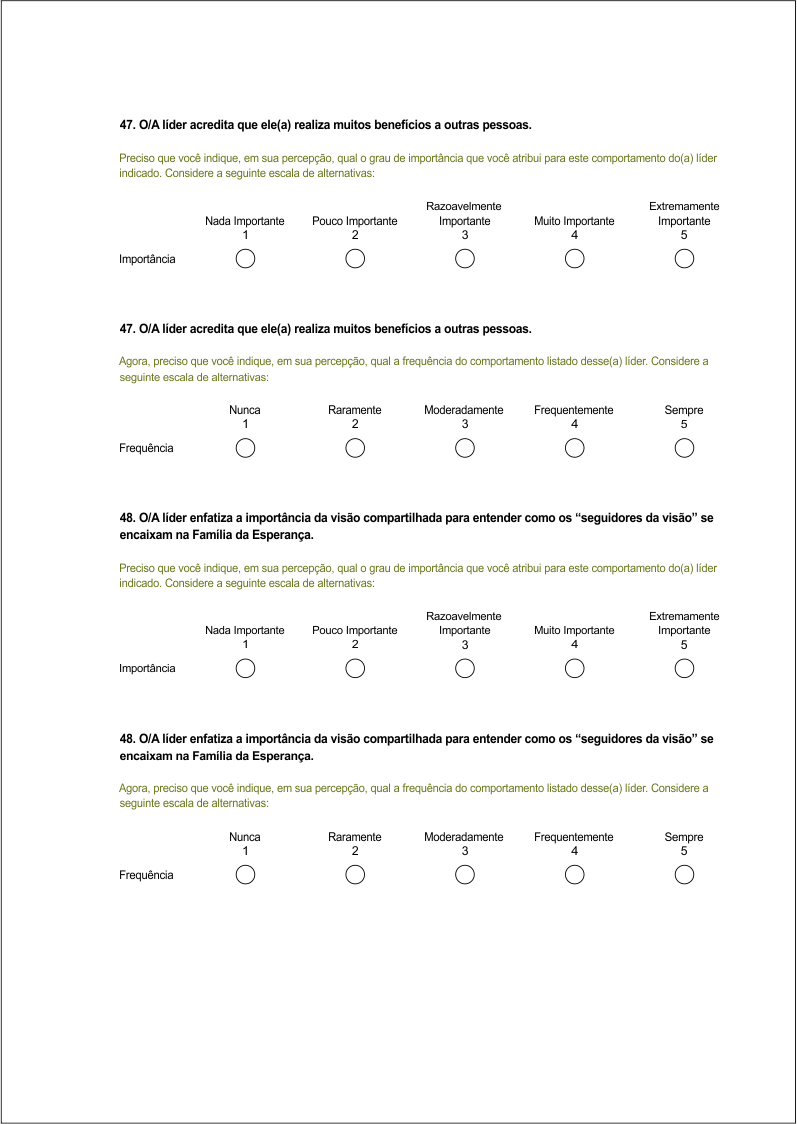 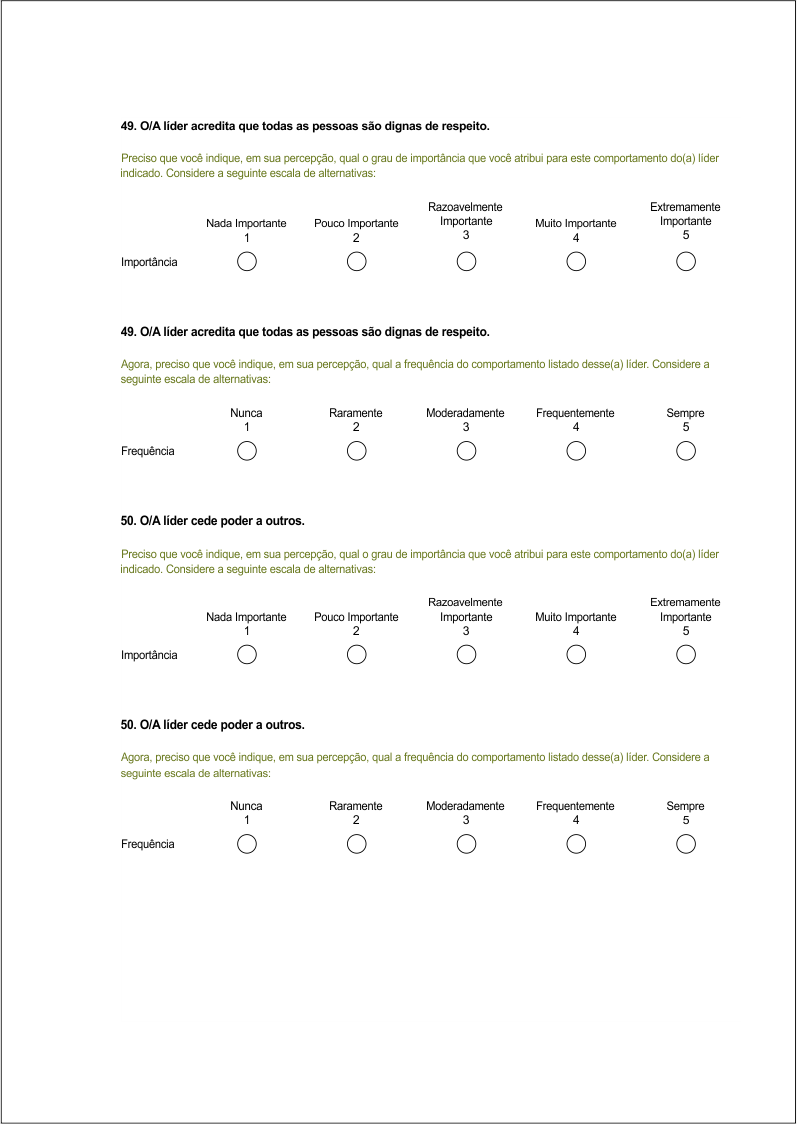 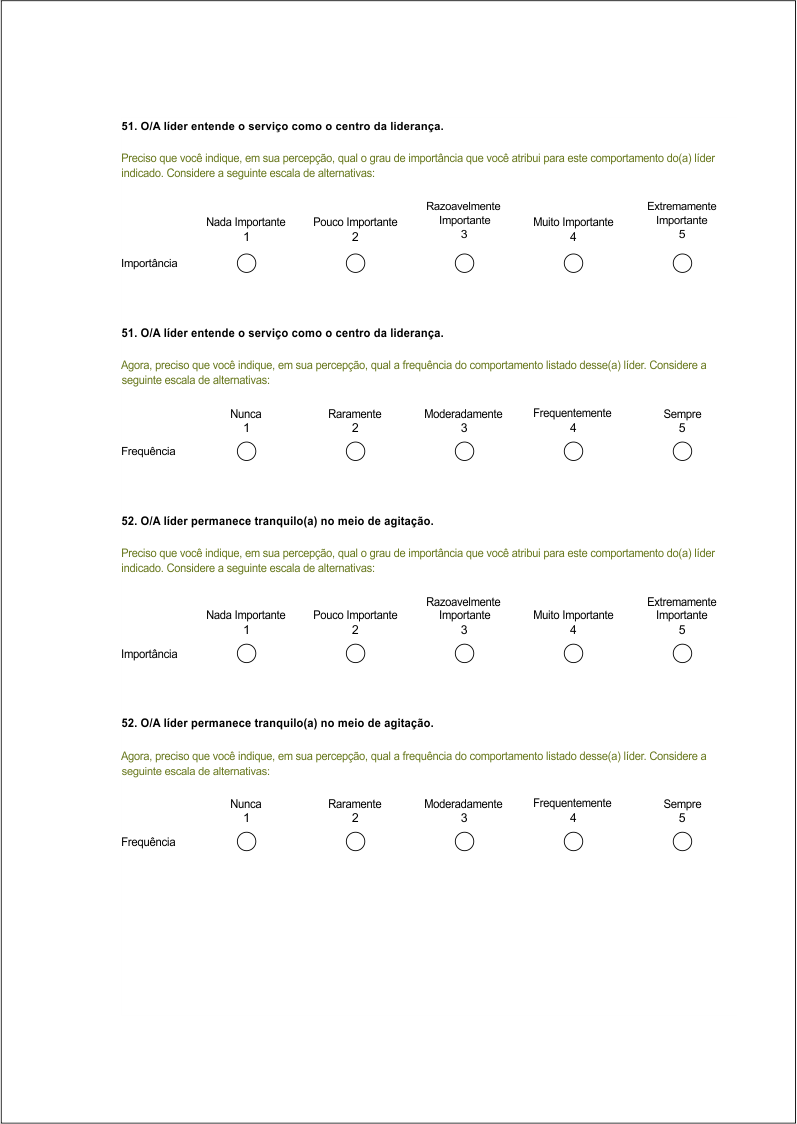 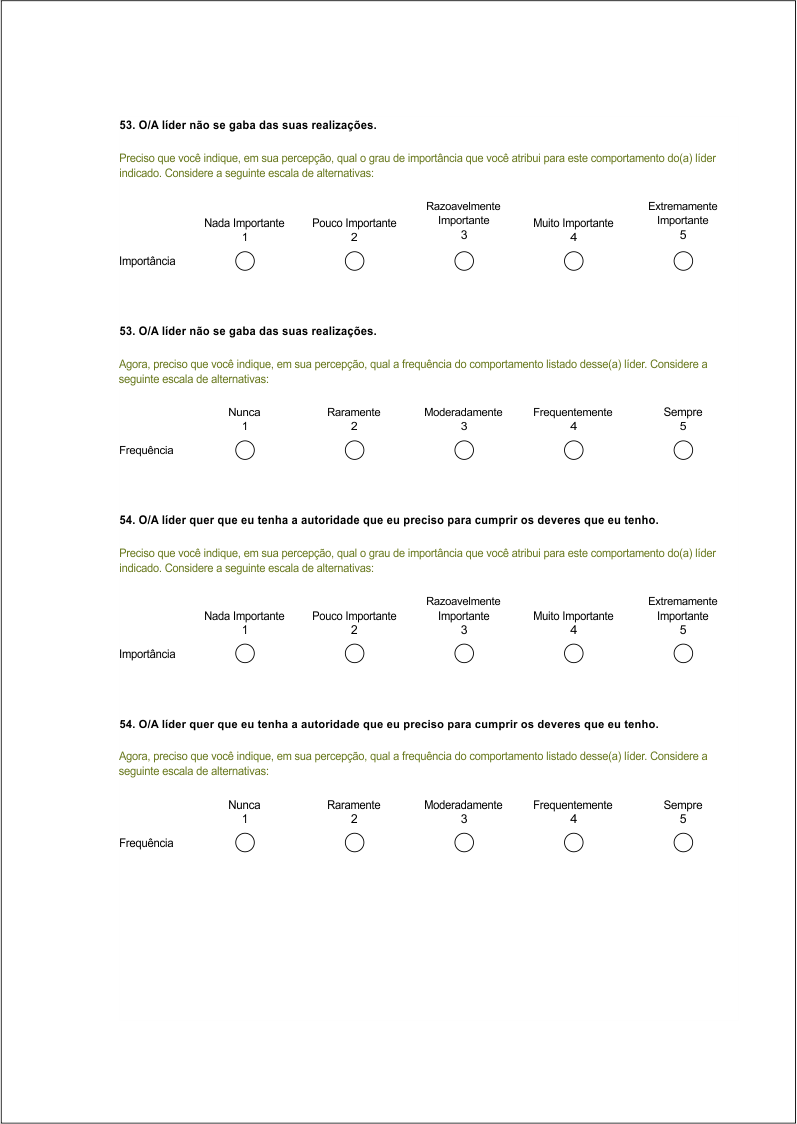 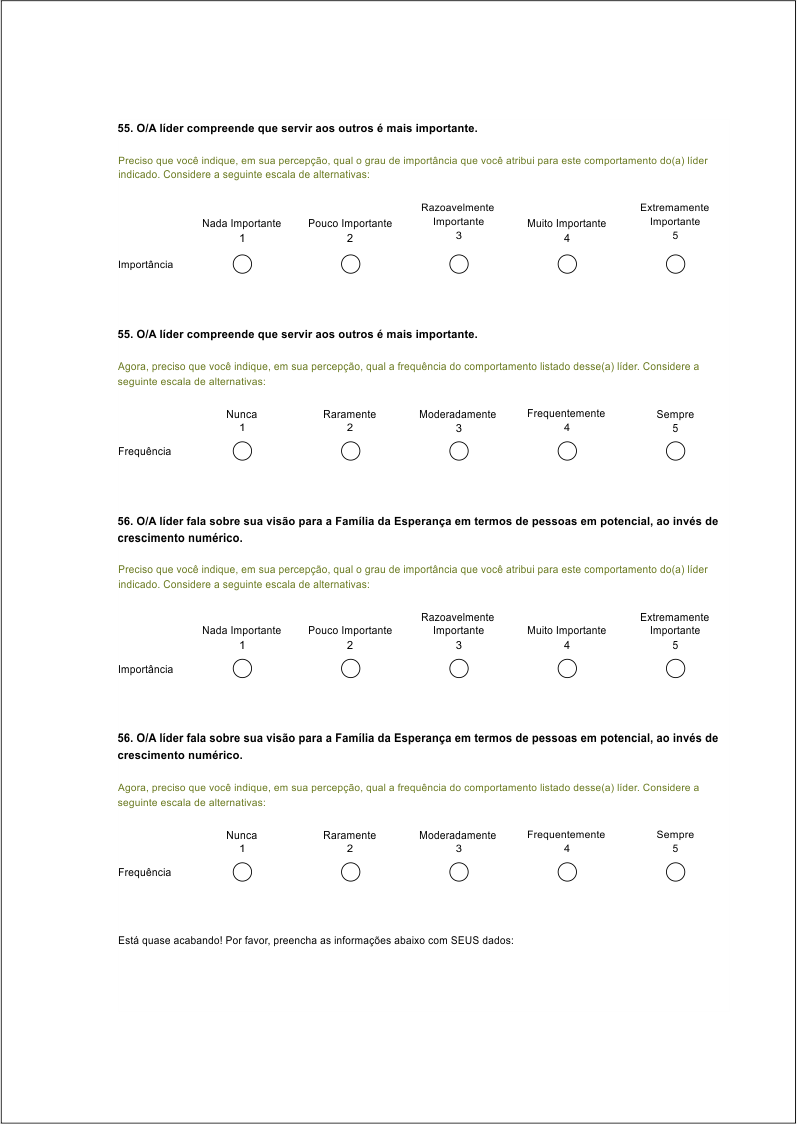 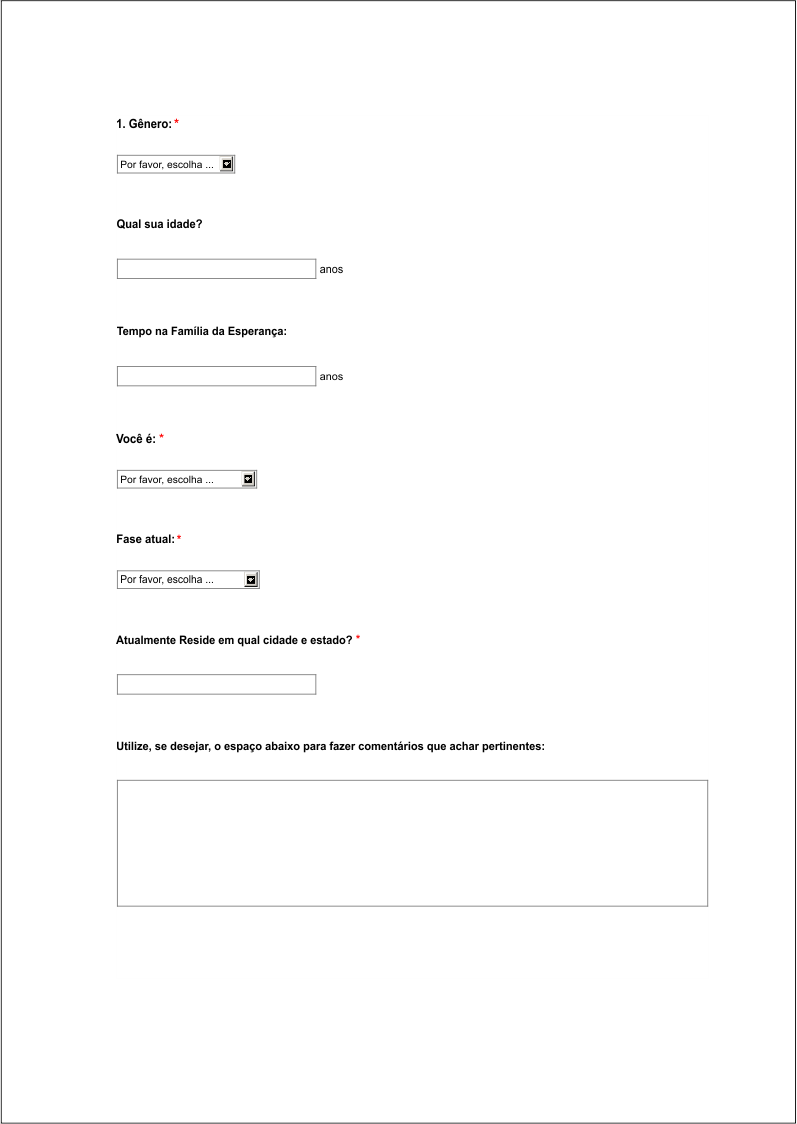 